
YOUTHWORKS ALUMNI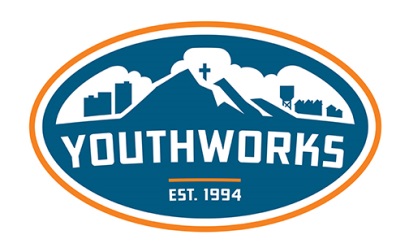 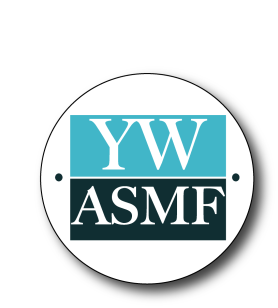 	                           STAFF MISSION FUND   PROGRAM GUIDELINES & APPLICATION FORMSubmit by email or mail:lindsay.crye@realresources.comReal Resources Foundation Attn: YWASMF5320 W 23rd St, #130Minneapolis, MN 55416Program Guidelines:YouthWorks Alumni Staff Mission Fund (YWASMF) exists to support YouthWorks alumni summer staff in continuing their pursuit of mission experiences. YouthWorks alumni can receive $100—$250 for their next mission experience with a church, academic institution or nonprofit organization.Applications are accepted from alumni summer staff, part-time and full-time staff.A completed application is required to be considered, but does not guarantee financial support. A prayer and/or support letter should be included with the application if available, but it is not required. Applications must be submitted prior to the mission experience. Mission experiences requiring funding less than $1,000 are not eligible for a YWASMF grant.Checks will be made out to the mission organization or church the applicant is serving with, not the applicant. Alumni are eligible for only one YWASMF grant each calendar year, and can only reapply for a grant if they have served the summer preceding the request.There are limited funds available each quarter. When the funds have been depleted, applicants will be encouraged to apply the following quarter.Have additional questions about YWASMF? Contact Lindsay Crye at 612.746.6425 or Lindsay.crye@realresources.com Funding Scale:Funding required >$5,000- eligible for $250 grantFunding required <$5,000- eligible for $100 grant**Mission Experiences requiring finding less than $1,000 are not eligible for a YWASMF grant.Program Guidelines:YouthWorks Alumni Staff Mission Fund (YWASMF) exists to support YouthWorks alumni summer staff in continuing their pursuit of mission experiences. YouthWorks alumni can receive $100—$250 for their next mission experience with a church, academic institution or nonprofit organization.Applications are accepted from alumni summer staff, part-time and full-time staff.A completed application is required to be considered, but does not guarantee financial support. A prayer and/or support letter should be included with the application if available, but it is not required. Applications must be submitted prior to the mission experience. Mission experiences requiring funding less than $1,000 are not eligible for a YWASMF grant.Checks will be made out to the mission organization or church the applicant is serving with, not the applicant. Alumni are eligible for only one YWASMF grant each calendar year, and can only reapply for a grant if they have served the summer preceding the request.There are limited funds available each quarter. When the funds have been depleted, applicants will be encouraged to apply the following quarter.Have additional questions about YWASMF? Contact Lindsay Crye at 612.746.6425 or Lindsay.crye@realresources.com Funding Scale:Funding required >$5,000- eligible for $250 grantFunding required <$5,000- eligible for $100 grant**Mission Experiences requiring finding less than $1,000 are not eligible for a YWASMF grant.Program Guidelines:YouthWorks Alumni Staff Mission Fund (YWASMF) exists to support YouthWorks alumni summer staff in continuing their pursuit of mission experiences. YouthWorks alumni can receive $100—$250 for their next mission experience with a church, academic institution or nonprofit organization.Applications are accepted from alumni summer staff, part-time and full-time staff.A completed application is required to be considered, but does not guarantee financial support. A prayer and/or support letter should be included with the application if available, but it is not required. Applications must be submitted prior to the mission experience. Mission experiences requiring funding less than $1,000 are not eligible for a YWASMF grant.Checks will be made out to the mission organization or church the applicant is serving with, not the applicant. Alumni are eligible for only one YWASMF grant each calendar year, and can only reapply for a grant if they have served the summer preceding the request.There are limited funds available each quarter. When the funds have been depleted, applicants will be encouraged to apply the following quarter.Have additional questions about YWASMF? Contact Lindsay Crye at 612.746.6425 or Lindsay.crye@realresources.com Funding Scale:Funding required >$5,000- eligible for $250 grantFunding required <$5,000- eligible for $100 grant**Mission Experiences requiring finding less than $1,000 are not eligible for a YWASMF grant.Program Guidelines:YouthWorks Alumni Staff Mission Fund (YWASMF) exists to support YouthWorks alumni summer staff in continuing their pursuit of mission experiences. YouthWorks alumni can receive $100—$250 for their next mission experience with a church, academic institution or nonprofit organization.Applications are accepted from alumni summer staff, part-time and full-time staff.A completed application is required to be considered, but does not guarantee financial support. A prayer and/or support letter should be included with the application if available, but it is not required. Applications must be submitted prior to the mission experience. Mission experiences requiring funding less than $1,000 are not eligible for a YWASMF grant.Checks will be made out to the mission organization or church the applicant is serving with, not the applicant. Alumni are eligible for only one YWASMF grant each calendar year, and can only reapply for a grant if they have served the summer preceding the request.There are limited funds available each quarter. When the funds have been depleted, applicants will be encouraged to apply the following quarter.Have additional questions about YWASMF? Contact Lindsay Crye at 612.746.6425 or Lindsay.crye@realresources.com Funding Scale:Funding required >$5,000- eligible for $250 grantFunding required <$5,000- eligible for $100 grant**Mission Experiences requiring finding less than $1,000 are not eligible for a YWASMF grant.Program Guidelines:YouthWorks Alumni Staff Mission Fund (YWASMF) exists to support YouthWorks alumni summer staff in continuing their pursuit of mission experiences. YouthWorks alumni can receive $100—$250 for their next mission experience with a church, academic institution or nonprofit organization.Applications are accepted from alumni summer staff, part-time and full-time staff.A completed application is required to be considered, but does not guarantee financial support. A prayer and/or support letter should be included with the application if available, but it is not required. Applications must be submitted prior to the mission experience. Mission experiences requiring funding less than $1,000 are not eligible for a YWASMF grant.Checks will be made out to the mission organization or church the applicant is serving with, not the applicant. Alumni are eligible for only one YWASMF grant each calendar year, and can only reapply for a grant if they have served the summer preceding the request.There are limited funds available each quarter. When the funds have been depleted, applicants will be encouraged to apply the following quarter.Have additional questions about YWASMF? Contact Lindsay Crye at 612.746.6425 or Lindsay.crye@realresources.com Funding Scale:Funding required >$5,000- eligible for $250 grantFunding required <$5,000- eligible for $100 grant**Mission Experiences requiring finding less than $1,000 are not eligible for a YWASMF grant.Program Guidelines:YouthWorks Alumni Staff Mission Fund (YWASMF) exists to support YouthWorks alumni summer staff in continuing their pursuit of mission experiences. YouthWorks alumni can receive $100—$250 for their next mission experience with a church, academic institution or nonprofit organization.Applications are accepted from alumni summer staff, part-time and full-time staff.A completed application is required to be considered, but does not guarantee financial support. A prayer and/or support letter should be included with the application if available, but it is not required. Applications must be submitted prior to the mission experience. Mission experiences requiring funding less than $1,000 are not eligible for a YWASMF grant.Checks will be made out to the mission organization or church the applicant is serving with, not the applicant. Alumni are eligible for only one YWASMF grant each calendar year, and can only reapply for a grant if they have served the summer preceding the request.There are limited funds available each quarter. When the funds have been depleted, applicants will be encouraged to apply the following quarter.Have additional questions about YWASMF? Contact Lindsay Crye at 612.746.6425 or Lindsay.crye@realresources.com Funding Scale:Funding required >$5,000- eligible for $250 grantFunding required <$5,000- eligible for $100 grant**Mission Experiences requiring finding less than $1,000 are not eligible for a YWASMF grant.Program Guidelines:YouthWorks Alumni Staff Mission Fund (YWASMF) exists to support YouthWorks alumni summer staff in continuing their pursuit of mission experiences. YouthWorks alumni can receive $100—$250 for their next mission experience with a church, academic institution or nonprofit organization.Applications are accepted from alumni summer staff, part-time and full-time staff.A completed application is required to be considered, but does not guarantee financial support. A prayer and/or support letter should be included with the application if available, but it is not required. Applications must be submitted prior to the mission experience. Mission experiences requiring funding less than $1,000 are not eligible for a YWASMF grant.Checks will be made out to the mission organization or church the applicant is serving with, not the applicant. Alumni are eligible for only one YWASMF grant each calendar year, and can only reapply for a grant if they have served the summer preceding the request.There are limited funds available each quarter. When the funds have been depleted, applicants will be encouraged to apply the following quarter.Have additional questions about YWASMF? Contact Lindsay Crye at 612.746.6425 or Lindsay.crye@realresources.com Funding Scale:Funding required >$5,000- eligible for $250 grantFunding required <$5,000- eligible for $100 grant**Mission Experiences requiring finding less than $1,000 are not eligible for a YWASMF grant.Program Guidelines:YouthWorks Alumni Staff Mission Fund (YWASMF) exists to support YouthWorks alumni summer staff in continuing their pursuit of mission experiences. YouthWorks alumni can receive $100—$250 for their next mission experience with a church, academic institution or nonprofit organization.Applications are accepted from alumni summer staff, part-time and full-time staff.A completed application is required to be considered, but does not guarantee financial support. A prayer and/or support letter should be included with the application if available, but it is not required. Applications must be submitted prior to the mission experience. Mission experiences requiring funding less than $1,000 are not eligible for a YWASMF grant.Checks will be made out to the mission organization or church the applicant is serving with, not the applicant. Alumni are eligible for only one YWASMF grant each calendar year, and can only reapply for a grant if they have served the summer preceding the request.There are limited funds available each quarter. When the funds have been depleted, applicants will be encouraged to apply the following quarter.Have additional questions about YWASMF? Contact Lindsay Crye at 612.746.6425 or Lindsay.crye@realresources.com Funding Scale:Funding required >$5,000- eligible for $250 grantFunding required <$5,000- eligible for $100 grant**Mission Experiences requiring finding less than $1,000 are not eligible for a YWASMF grant.Alumni InformationAlumni InformationAlumni InformationAlumni InformationAlumni InformationAlumni InformationAlumni InformationAlumni InformationNameNameNameHome street addressHome street addressHome street addressHome street addressHome street addressPhone numberEmail addressEmail addressCityCityStateStateZip CodeYouthWorks HistoryYouthWorks HistoryYouthWorks HistoryYouthWorks HistoryYouthWorks HistoryYouthWorks HistoryYouthWorks HistoryYouthWorks HistoryCommunityPositionYearHow did you find out about the YWASMF?How did you find out about the YWASMF?How did you find out about the YWASMF?How did you find out about the YWASMF?How did you find out about the YWASMF?CommunityPositionYearHow did you find out about the YWASMF?How did you find out about the YWASMF?How did you find out about the YWASMF?How did you find out about the YWASMF?How did you find out about the YWASMF?Missions Experience InformationMissions Experience InformationMissions Experience InformationMissions Experience InformationMissions Experience InformationMissions Experience InformationMissions Experience InformationMissions Experience InformationLocation Date{s}  mm/dd/yyyy  to  mm/dd/yyyy  Date{s}  mm/dd/yyyy  to  mm/dd/yyyy  Total costTotal costDate funds need to be secured mm/dd/yyyy Date funds need to be secured mm/dd/yyyy Date funds need to be secured mm/dd/yyyy Explain the purpose of this missions experienceExplain the purpose of this missions experienceExplain the purpose of this missions experienceExplain the purpose of this missions experienceExplain the purpose of this missions experienceExplain the purpose of this missions experienceExplain the purpose of this missions experienceExplain the purpose of this missions experienceWhy have you chosen to participate in this mission experience?Why have you chosen to participate in this mission experience?Why have you chosen to participate in this mission experience?Why have you chosen to participate in this mission experience?Why have you chosen to participate in this mission experience?Why have you chosen to participate in this mission experience?Why have you chosen to participate in this mission experience?Why have you chosen to participate in this mission experience?Financial InformationMake check payable toMake check payable toMake check payable toAddressAddressAddressAddressAddressMemo line on checkMemo line on checkMemo line on checkCityStateStateZip CodeZip CodeEIN Number of the Mission Organization or ChurchEIN Number of the Mission Organization or ChurchEIN Number of the Mission Organization or ChurchSignatureSignatureSignatureSignatureSignatureSignatureSignatureSignatureI,      , certify that I have reviewed and understand the YWASMF guidelines. I,      , certify that I have reviewed and understand the YWASMF guidelines. I,      , certify that I have reviewed and understand the YWASMF guidelines. I,      , certify that I have reviewed and understand the YWASMF guidelines. I,      , certify that I have reviewed and understand the YWASMF guidelines. DateDateDate